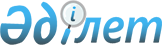 О признании утратившими силу некоторых решений Бокейординского районного маслихатаРешение Бокейординского районного маслихата Западно-Казахстанской области от 30 марта 2018 года № 14-6. Зарегистрировано Департаментом юстиции Западно-Казахстанской области 10 апреля 2018 года № 5138
      Руководствуясь Законами Республики Казахстан от 23 января 2001 года "О местном государственном управлении и самоуправлении в Республике Казахстан", от 6 апреля 2016 года "О правовых актах", маслихат района РЕШИЛ:
      1. Признать утратившими силу некоторые решения Бокейординского районного маслихата согласно, приложению к настоящему решению.
      2. Руководителю аппарата Бокейординского районного маслихата (А.Хайруллин) обеспечить государственную регистрацию данного решения в органах юстиции, его официальное опубликование в Эталонном контрольном банке нормативных правовых актов Республики Казахстан.
      3. Настоящее решение вводится в действие со дня первого официального опубликования. Перечень утративших силу некоторых решений
Бокейординского районного маслихата
      1. Решение Бокейординского районного маслихата от 23 декабря 2016 года № 7-1 "О районном бюджете на 2017-2019 годы" (зарегистрированное в Реестре государственной регистрации нормативных правовых актов № 4653, опубликованное 20 января 2017 года в Эталонном контрольном банке нормативных правовых актов Республики Казахстан);
      2. Решение Бокейординского районного маслихата от 23 января 2017 года № 8-1 "О внесении изменений в решение Бокейординского районного маслихата от 23 декабря 2016 года № 7-1 "О районном бюджете на 2017-2019 годы"" (зарегистрированное в Реестре государственной регистрации нормативных правовых актов № 4676, опубликованное 20 февраля 2017 года в Эталонном контрольном банке нормативных правовых актов Республики Казахстан);
      3. Решение Бокейординского районного маслихата от 9 марта 2017 года № 9-1 "О внесении изменений в решение Бокейординского районного маслихата от 23 декабря 2016 года № 7-1 "О районном бюджете на 2017-2019 годы"" (зарегистрированное в Реестре государственной регистрации нормативных правовых актов № 4732, опубликованное 29 марта 2017 года в Эталонном контрольном банке нормативных правовых актов Республики Казахстан);
      4. Решение Бокейординского районного маслихата от 12 июня 2017 года № 10-1 "О внесении изменений в решение Бокейординского районного маслихата от 23 декабря 2016 года № 7-1 "О районном бюджете на 2017-2019 годы"" (зарегистрированное в Реестре государственной регистрации нормативных правовых актов № 4839, опубликованное 11 июля 2017 года в Эталонном контрольном банке нормативных правовых актов Республики Казахстан);
      5. Решение Бокейординского районного маслихата от 10 октября 2017 года № 12-1 "О внесении изменений в решение Бокейординского районного маслихата от 23 декабря 2016 года № 7-1 "О районном бюджете на 2017-2019 годы"" (зарегистрированное в Реестре государственной регистрации нормативных правовых актов № 4922, опубликованное 31 октября 2017 года в Эталонном контрольном банке нормативных правовых актов Республики Казахстан);
      6. Решение Бокейординского районного маслихата от 15 декабря 2017 года № 13-1 "О внесении изменений в решение Бокейординского районного маслихата от 23 декабря 2016 года № 7-1 "О районном бюджете на 2017-2019 годы"" (зарегистрированное в Реестре государственной регистрации нормативных правовых актов № 5000, опубликованное 28 декабря 2017 года в Эталонном контрольном банке нормативных правовых актов Республики Казахстан);
      7. Решение Бокейординского районного маслихата от 9 марта 2017 года № 9-2 "О предоставлении подъемного пособия и бюджетного кредита для приобретения или строительства жилья специалистам в области здравоохранения, образования, социального обеспечения, культуры, спорта и агропромышленного комплекса, прибывшим для работы и проживания в сельские населенные пункты Бокейординского района в 2017 году" (зарегистрированное в Реестре государственной регистрации нормативных правовых актов № 4715, опубликованное 29 марта 2017 года в Эталонном контрольном банке нормативных правовых актов Республики Казахстан);
      8. Решение Бокейординского районного маслихата от 22 декабря 2015 года № 27-3 "О повышении базовых ставок земельного налога и ставок единого земельного налога на неиспользуемые земли сельскохозяйственного назначения" (зарегистрированное в Реестре государственной регистрации нормативных правовых актов № 4228, опубликованное 28 января 2016 года в и информационно-правовой системе "Әділет").
					© 2012. РГП на ПХВ «Институт законодательства и правовой информации Республики Казахстан» Министерства юстиции Республики Казахстан
				
      Председатель сессии

Е.Танатов

      Секретарь маслихата

Е.Танатов
Приложение
к решению Бокейординского
районного маслихата
от 30 марта 2018 года № 14-6